COMUNE DI BARZANO’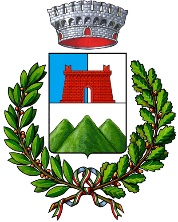 Servizio integrato di Gestione dei Rifiuti UrbaniReclamo (ai sensi della Deliberazione 15/2022 di ARERA – All. A – Titolo III)IL/LA SOTTOSCRITTO/APERSONA FISICA (Codice contribuente ________________ Codice Utenza ______________________)Cognome ____________________________________  Nome __________________________________Codice Fiscale _________________________________________________________________________Residente in via/piazza ________________________________________________________  n. _______Comune di _____________________________________________ C.A.P. _____________  Prov. ______E-mail ____________________________________________________________@__________________PERSONA GIURIDICA (Codice contribuente1 ________________Codice Utenza2 ___________________)Denominazione/Ragione Sociale __________________________________________________________Codice fiscale ___________________________________  Partita IVA _____________________________Sede legale in via/piazza ____________________________________________________  n. __________Comune di _____________________________________________ C.A.P. _____________  Prov. ______Numero di tel. ______________________ Indirizzo PEC  ___________________@__________________DATI LEGALE RAPPRESENTANTECognome __________________________________ Nome _____________________________________Natura della carica __________________________________  Cod. Fisc. __________________________Numero di tel. __________________________e-mail ____________________@___________________INTENDE PRESENTARE FORMALE RECLAMO INERENTE AL SERVIZIO DIRaccolta e trasporto dei rifiuti urbaniSpazzamento e lavaggio delle stradeGestione delle tariffe e rapporto con gli utentiCOMUNICANDO QUANTO SEGUE____________________________________________________________________________________________________________________________________________________________________________________________________________________________________________________________________________________________________________________________________________________________________________________________________________________________________________________________________________________________________________________________________________________________________________________________________________________________________________________________________________________________________________________________________________________________________________________________________________________________________________________________________________________________________________________________________________________________________________________________________________________________________________________________INFORMATIVA SUL TRATTAMENTO DEI DATI PERSONALI, IN MATERIA DI PROTEZIONE DEI DATI PERSONALI, CONFERITI E/O ACQUISITI ALL’INTERNO DEI PROCEDIMENTI CONNESSI ALLA GESTIONE ED APPLICAZIONE DEI TRIBUTI COMUNALI, RESA AI SENSI DEGLI ARTI. 13 E 14 DEL G.D.P.R. – REG. UE NR. 679/2016.Ai sensi del Regolamento UE 2016/679 (GDPR), il trattamento relativo ai servizi sarà improntato ai principi di correttezza, liceità, trasparenza e di tutela della riservatezza e dei diritti dei contribuenti/utenti. Il presente documento fornisce le informazioni essenziali relative al trattamento dei dati personali, nel contesto dei procedimenti e dei servizi svolti dal Titolare del Trattamento. La presente informativa è resa disponibile sul sito internet dell’Ente www.comune.barzano.lc.it nella sezione relativa Privacy-protezione dei dati personali.FirmaBarzanò, _____/______/_________						__________________________